2024年4月江滨校区零星补植区域现场照片1.红背桂：综合楼南区南侧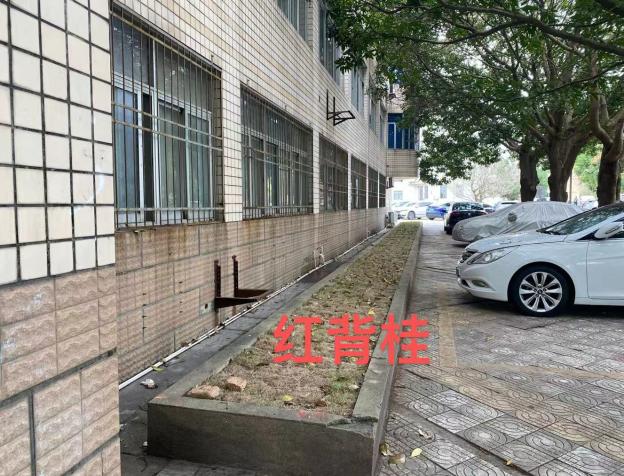 2.黄金榕：达理公寓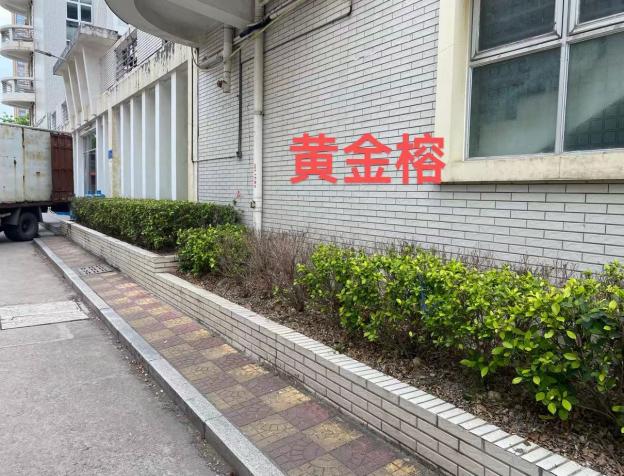 3.金边假连翘：西区主校道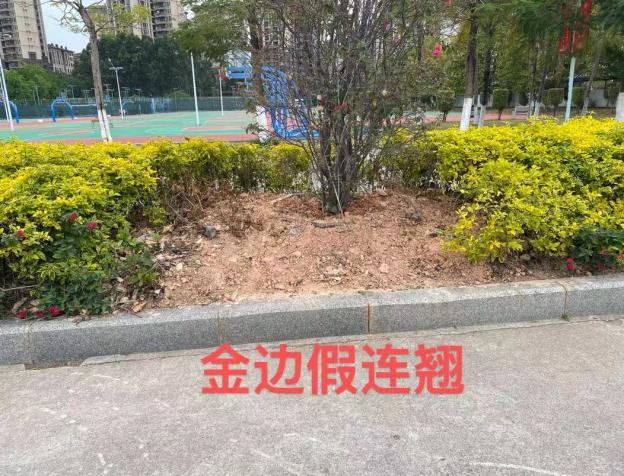 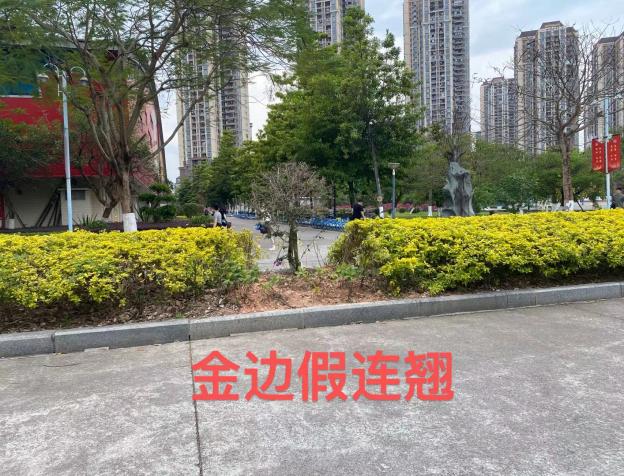 4.鸭脚木：达理公寓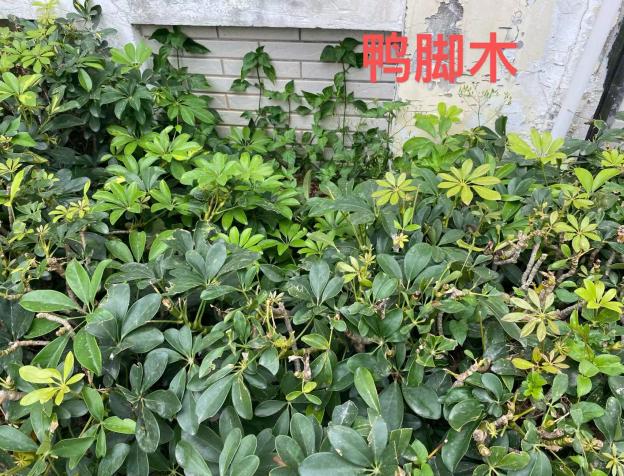 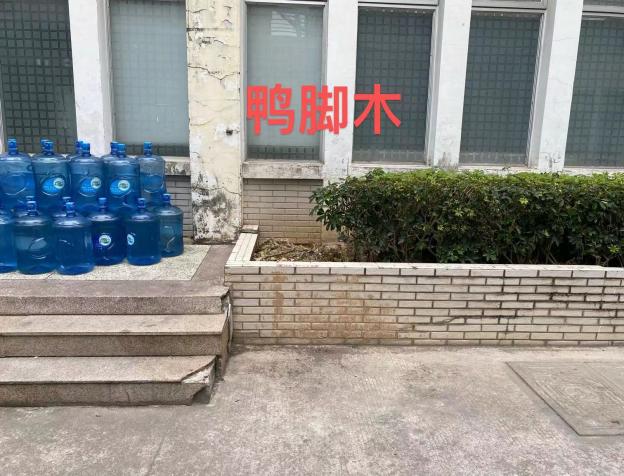 5.韭兰：松洲路中区辅门段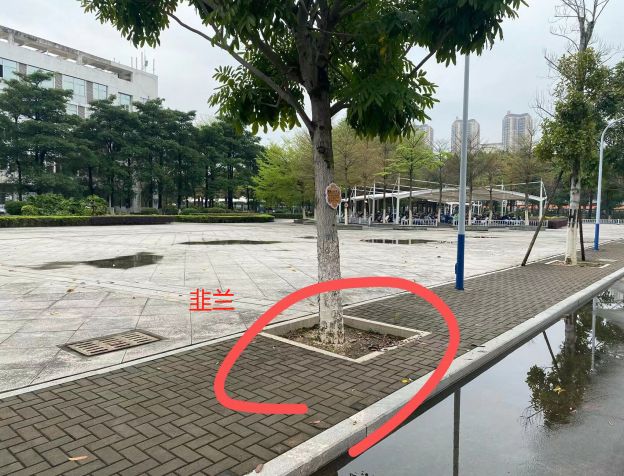 